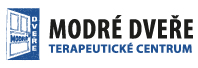 Terapeutické centrum Modré dveře, z.ú.Kontaktní osoba: Veronika SchwarzováTel.725 470 336www.modredvere.czTisková zpráva terapeutického centra Modré dveře ze dne 28.3.2017 	     	  Nová služba pomůže zdravotně postiženým získat zaměstnáníŘíčany/Kostelec nad Č. l. - Osoby zdravotně postižené (OZP) mohou zdarma využít psychoterapie a poradenství jako podporu při hledání zaměstnání. Dlouholeté zkušenosti terapeutického centra Modré dveře ukazují, že vnitřní bloky a psychické problémy jsou častější příčinou neúspěchu na trhu práce než samotné zdravotní postižení. Pomoc zahrnuje i zprostředkování nového místa.“Nejde o to, že by práce nebyla nebo, že by lidé se zdravotním postižením měli nedostatečné vzdělání či kvalifikaci. Najít si práci jim obvykle brání nízké sebevědomí, obava z autority, neschopnost nést odpovědnost, potíže s komunikací a podobné problémy,” vysvětluje ředitelka Modrých dveří PhDr. Kateřina Siveková.Vzpomíná na příběh klientky s vysokoškolským vzděláním a pěti rekvalifikačními kurzy, která si nemohla najít práci kvůli narušené komunikaci s muži. “Tato žena žila v dlouhodobém vztahu s partnerem, který ji fyzicky a psychicky týral. V důsledku toho měla potíže s komunikací, především s mužskou autoritou. Další rekvalifikační kurz by jí nepomohl. Potřebovala upravit svůj vztah k mužům, aby s nimi v pracovním kolektivu mohla normálně komunikovat,” říká Siveková.Zmiňovaná klientka absolvovala v Modrých dveřích psychoterapii, arteterapii a nácvik sociálních dovedností, který byl zaměřen cíleně na komunikaci s muži. Zároveň pracovala v tréninkové kavárně. Následně se vymanila z patologického vztahu, je v rozvodovém řízení a našla si zaměstnání, díky kterému se mohla osamostatnit.Modré dveře poskytují své služby v Říčanech a v Kostelci nad Černými lesy. Využít je může každý dlouhodobě nezaměstnaný držitel průkazu OZP mající trvalé bydliště na Praze-východ. Modré dveře pomáhají klientům dokonce najít nové místo, přičemž zaměstnavateli hradí mzdu. Taková komplexní pomoc se osobám zdravotně postiženým běžně neposkytuje. Komerční aktivity tohoto typu jsou pro ně drahé. Modré dveře poskytují tyto služby zdarma díky dotacím EU.„Umísťování osob se zdravotním postižením na pracovní trh je náročná činnost. Je potřeba pracovat jak s klientem, tak se zaměstnavateli. Má-li být pomoc účinná a efektivní, je potřeba aby byla komplexní,“ doplňuje Siveková